1 класс (5) Тема: гамма до мажор. Тоника.Гамма – это движение звуков по порядку от нижней тоники до верхней тоники.Тоника – первый звук гаммы, является первой ступенью.Мажор – название лада, «просветлённого и веселого».Лад – это когда звуки дружат между собой.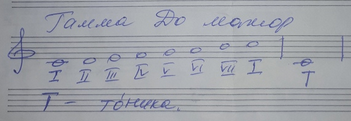 Нумерация ступеней в гамме обозначается римскими цифрами, т.е. I – первая ступень, II – вторая, и т.д.Ступень – это номер ноты в гамме, например V означает ноту соль.Д/3: выучить обозначения нот в гамме до мажор римскими цифрами, переписать гамму до мажор в тетрадь по образцу. Переписать из учебника №4, 5, подписать сильную и слабую доли такта.